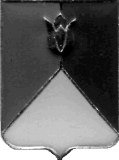 РОССИЙСКАЯ ФЕДЕРАЦИЯАДМИНИСТРАЦИЯ КУНАШАКСКОГО МУНИЦИПАЛЬНОГО РАЙОНА ЧЕЛЯБИНСКОЙ ОБЛАСТИПОСТАНОВЛЕНИЕот  20.12. 2023 года  № 1993В соответствии с Федеральным законом от 21.12.1994 г. № 68-ФЗ           «О защите населения и территорий от чрезвычайных ситуаций природного и техногенного характера», постановлением Правительства РФ от 21.05.2007 г.  № 304 «О классификации чрезвычайных ситуаций природного и техногенного характера» на территории Кунашакского муниципального района с 20.10.2023 года введен режим чрезвычайной ситуации в связи со сложившимися неблагоприятными агрометеорологическими условиями для уборки урожая сельскохозяйственных культур, а также с завершением уборки урожая сельскохозяйственных культур ПОСТАНОВЛЯЮ:1. Отменить с 21 декабря 2023 года на территории Кунашакского муниципального района режим чрезвычайной ситуации муниципального характера в сельскохозяйственных предприятиях и крестьянских (фермерских)  хозяйствах.2. Признать утратившим силу постановление Администрации Кунашакского муниципального района от 20.10.2023 г. № 1682 «О введении режима чрезвычайной ситуации на территории Кунашакского муниципального района».3. Отделу информационных технологий Администрации Кунашакского муниципального района Ватутину В.Р. опубликовать настоящее постановление на официальном сайте Администрации Кунашакского муниципального района.4. Контроль за исполнением настоящего постановления возложить на   заместителя Главы района по имуществу и экономике – руководителю Управления имущественных и земельных отношений Вакилову Э.А.Временно исполняющий обязанностиГлавы района                                                                                          В.Р. ЮсуповаОб отмене режима чрезвычайной ситуации на территории Кунашакского муниципального района 